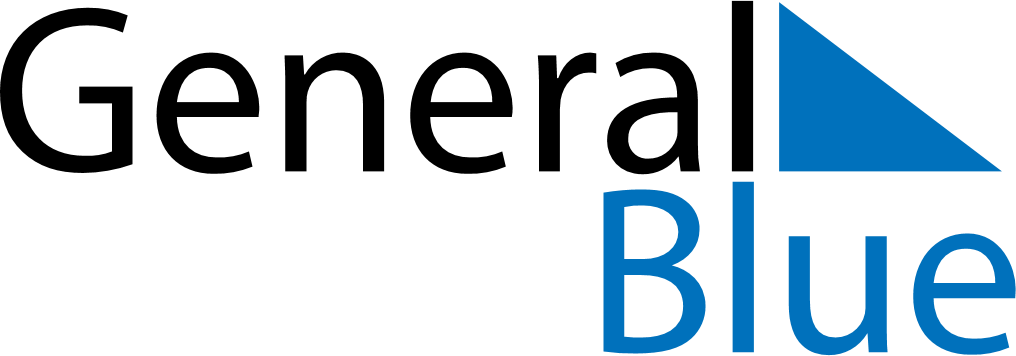 June 2019June 2019June 2019June 2019June 2019June 2019IcelandIcelandIcelandIcelandIcelandIcelandSundayMondayTuesdayWednesdayThursdayFridaySaturday12345678The Seamen’s Day9101112131415PentecostWhit Monday16171819202122Icelandic National Day2324252627282930NOTES